  Partnerships Available for 2019 and 2020 Seasons!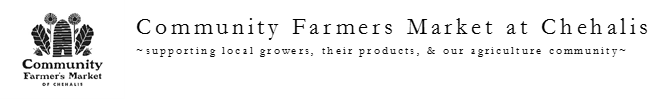 Our mission is to promote a healthy food system through the tradition of agriculture byproviding a community gathering place for local farmers and artisans to sell their products. By bringing people together for a farmers market, we promote education, a greater sense of community and local business development.The Community Farmers Market was incorporated as a Washington State non-profit in 2005 and we are entering our 15th season on Boistfort Street in Historic downtown Chehalis.  Our Tuesday Farmers Market has grown steadily with the oversight of a small Board of Directors that consist of local farmers and community members. We have recently expanded to include a Friday evening market, bringing access to farm fresh products two days a week throughout the season.  The Community Farmers Market at Chehalis provides opportunities for small businesses and farmers to share their goods in their community, while bringing the customers together to engage in a festive atmosphere with artisans and producers.  We work towards making the market accessible and fun for a variety of customers by including weekly live music performances, cooking demonstrations, kids’ club activities, and participating in WIC/Senior FMNP and SNAP programs.  Market Highlights:2019 is our 15th Market SeasonOver 5,000 Market shoppers seasonally1000 Subscribers to our newsletterOver 2500 fans on our Facebook pageEBT Matching ProgramTwo events each year – Friends & Family Night in May and Harvest Dinner in October$9k in Farmers Market Nutrition Program Sales (WIC, SNAP, and Seniors programs) Kids club: kids receive FREE $2 tokens each visit to to buy fruits and veggies, plus activities to encourage talking to farmers/vendors and learning about healthy food options$50 Seed SowerWith a little love and care, a seed will sprout and grow into a fruitful productive crop! Like a seed, your money will help our market continue to grow into new avenues of making local food more accessible to our community. Seed sowers will be mentioned in our end-of-year newsletter, and receive a thank-you card with a market coupon!$100 WatererAll plants need water to stay healthy! Your donation will sustain the market by providing basic needs including office space, electricity on Boistfort street and a market cell phone. Waterers will get a shout out (to them or an organization of their choice) on Facebook, a mention in our end-of-year newsletter, and receive a thank-you plus a market coupon in the mail.$200 Nitrogen FixerLong term soil sustainability is only achieved through careful planning and crop rotations. Nitrogen fixing plants replenish the soil with much needed nutrients! Like these helpful legumes, your donation makes a huge difference in our long-term sustainability. With the support of community members like you, programs like Kids Club, EBT matching, the Live Music at market, Cooking demo’s and other activities will continue to get better annually!
Nitrogen Fixers receive goodies, coupons, and early announcements via mail throughout the year (unless specified otherwise) including discounted tickets to our annual Harvest Dinner. We will give you a special unique shout-out on our Facebook Page (or an organization of your choice), and a huge thank-you in our end-of-year newsletter. $250 PollinatorNo plant can provide fruit without the help of friendly pollinator insects! Like honeybees and other pollinators, your contribution really helps bring the market into fruition. Consider looking at our corporate sponsorship packet for additional tiers and partnership opportunities beyond these donations. 

Pollinators will receive two Facebook mentions throughout the season (or an organization of your choice). Special offers and coupons will be sent in the mail, and you will receive a special thank you from all of our board in our end-of-year newsletter! Pollinators can craft their own unique benefits package to suit their preferences. The Community Farmers Market at Chehalis thanks you for taking the time to consider donating! If you would like to see a list of our programs and financial goals for each program, or further opportunities for partnerships and sponsorships, please contact us! We are a community oriented and supported organization and we know that there are more ways to partner than only through financial contributions. Contact our market manager to discuss non-monetary partnerships…we are open to anything!